Scottish Board, Advance Higher 2007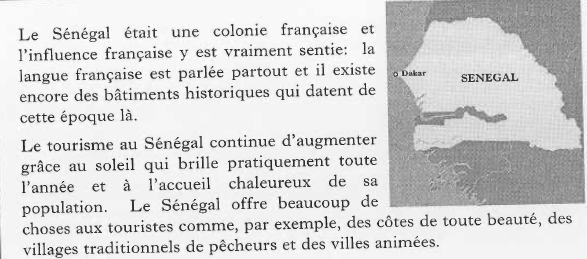 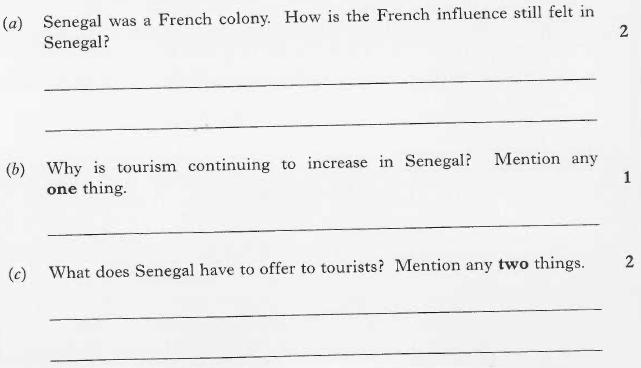 